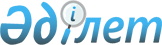 О внесении изменений и дополнений в решение городского маслихата от 13 декабря 2007 года N 5/34 "О городском бюджете на 2008 год"Решение Актауского городского маслихата от 2 сентября 2008 года N 12/115. Зарегистрировано департаментом юстиции Мангистауской области от 22 сентября 2008 года N 11-1-93



      В соответствии с пунктом 5 
 статьи 116 
 Бюджетного кодекса Республики Казахстан, подпунктом 1 пункта 1 статьи 6 Закона Республики Казахстан от 23 января 2001 года N 148 
 "О местном государственном управлении в Республике Казахстан" 
 и решением областного маслихата от 27 августа 2008 года 
 N 7/89 
 "О внесении изменений в решение областного маслихата от и дополнений 11 декабря 2007 года N 3/24 "Об областном бюджете на 2008 год", городской маслихат 

РЕШИЛ:





      1. Внести в решения городского маслихата от 13 декабря 2007 года 
 N 5/34 
 "О городском бюджете на 2008 год" (зарегистрировано N 11-1-72, опубликовано в газете "Огни Мангистау" от 27 декабря 2007 года N 217-218), от 18 февраля 2008 года 
 N 6/49 
 "О внесении изменений и дополнений в решение городского маслихата от 13 декабря 2007 года N 5/34 "О городском бюджете на 2008 год" (зарегистрировано N 11-1-78, опубликовано в газете "Огни Мангистау" от 15 марта 2008 года N 43-44, от 22 мая 2008 года 
 N 9/88 
 "О внесении изменений и дополнений в решение городского маслихата от 13 декабря 2007 года N 5/34 "О городском бюджете на 2008 год" (зарегистрировано N 11-1-83, опубликовано в газете "Огни Мангистау" от 7 июня 2008 года N 91-92), от 16 июля 2008 года 
 N 10/99 
 "О внесении изменений и дополнений в решение городского маслихата от 13 декабря 2007 года N 5/34 "О городском бюджете на 2008 год" (зарегистрировано N 11-1-88, опубликовано в газете "Огни Мангистау" от 29 июля 2008 года N 120) следующие изменения и дополнения:



      Пункт 1 изложить в следующей редакции:



      "Утвердить городской бюджет на 2008 год согласно приложению 1 в следующих объемах:



      1) доходы - 10 188 915 тысяч тенге, в том числе по:



      налоговым поступлениям - 7 558 026 тысяч тенге;



      неналоговым поступлениям - 242 263 тысяч тенге;



      поступлениям от продажи основного капитала - 1 149 700 тысяч тенге;



      поступлениям трансфертов - 1 238 926 тысяч тенге;



      2) затраты - 10 637 258 тысяч тенге;



      3) операционное сальдо - 448 363 тысяч тенге;



      4) чистое бюджетное кредитование - 0 тенге;



      5) сальдо по операциям с финансовыми активами - 109 900 тысяч тенге, в том числе приобретение финансовых активов - 109 900 тысяч тенге;



      6) дефицит (профицит) бюджета - 558 263 тенге;



      7) финансирование дефицита (использование профицита) бюджета - 558 263 тенге".



      В пункте 2:



      в абзаце первом цифру "18,5" заменить цифрой "20,6";



      в абзаце пятом слово "не облагаемых" заменить словом "облагаемых";



      дополнить абзацем шестым следующего содержания:



      "индивидуальный подоходный налог с доходов иностранных граждан, не облагаемых у источника выплаты - 100 процентов".



      В пункте 3:



      дополнить подпунктом 2-1) следующего содержания:



      "2-1) ежемесячную дополнительную надбавку:



      персональным пенсионерам областного значения в размере 1-го месячного расчетного показателя;



      на внутридомовое обслуживание электроустановок участникам и инвалидам Великой Отечественной Войны, почетным гражданам города в размере 58 тенге";



      в подпункт 4) дополнить абзацем восемнадцатым следующего содержания:



      "ко Дню города: почетным гражданам города в размере 10-ти месячных расчетных показателей";



      дополнить подпунктом 4-1) следующего содержания:



      "4-1) единовременную материальную помощь:



      участникам, инвалидам Великой Отечественной войны и инвалидам Чернобыльской АЭС на изготовление зубных протезов до 10 000 тенге;



      участникам и инвалидам Великой Отечественной войны стоимость годовой подписки периодической печати по выбору на один экземпляр областной общественно-политической газеты;



      участникам и инвалидам Великой Отечественной войны на приобретение медикаментов при амбулаторном лечении в размере 5000 тенге;



      малообеспеченным и остро нуждающимся гражданам в критических жизненных ситуация, исходя из имеющихся средств в городском бюджете".




      2. Настоящее решение вводится в действие с 1 января 2008 года и подлежит официальному опубликованию.


      Председатель сессии    Секретарь городского маслихата




      С. Токмашов            Ж. Матаев


      "СОГЛАСОВАНО":



      Начальник ГУ "Городской отдел



      экономики и бюджетного планирования"



      __________________А.Н.Ким



      2 сентября 2008 года




Приложение 1                    



к решению городского маслихата  



от 2 сентября 2008 года N 12/115



                          Городской бюджет на 2008 год



					© 2012. РГП на ПХВ «Институт законодательства и правовой информации Республики Казахстан» Министерства юстиции Республики Казахстан
				
ка-



те-



го-



рия

к



л



а



с



с

под-



класс

Наименование

Сумма



(тыс. тенге)


  1. ДОХОДЫ



10 188 915


1


Налоговые поступления


7 558 026

01

Подоходный налог

2 412 575

2

Индивидуальный подоходный налог

2 412 575

03

Социальный налог

1 696 965

1

Социальный налог

1 696 965

04

Hалоги на собственность

2 878 029

1

Hалоги на имущество

1 900 207

3

Земельный налог

650 112

4

Hалог на транспортные средства

327 710

05

Внутренние налоги на товары, работы и услуги

365 396

2

Акцизы

50 896

3

Поступления за использование природных и других ресурсов

191 116

4

Сборы за ведение предпринимательской и профессиональной деятельности

123 384

08

Обязательные платежи, взимаемые за совершение юридически значимых действий и (или) выдачу документов уполномоченными на то государственными органами или должностными лицами

205 061

1

Государственная пошлина

205 061

2


Неналоговые поступления


242 263

01

Доходы от государственной собственности

32 362

1

Поступления части чистого дохода государственных предприятий

12 010

5

Доходы от аренды  имущества, находящегося в государственной собственности

20 352

02

Поступления от реализации товаров (работ, услуг) государственными учреждениями, финансируемыми из государственного бюджета

2 712

1

Поступления от реализации товаров (работ, услуг) государственными учреждениями, финансируемыми из государственного бюджета

2 712

03

Поступления денег от проведения государственных закупок, организуемых государственными учреждениями, финансируемыми из государственного бюджета

42

1

Поступления денег от проведения государственных закупок, организуемых государственными учреждениями, финансируемыми из государственного бюджета

42

04

Штрафы, пеня, санкции, взыскания, налагаемые государственными учреждениями, финансируемыми из государственного бюджета, а также содержащимися и финансируемыми из бюджета (сметы расходов) Национального Банка Республики Казахстан

195 461

1

Штрафы, пеня, санкции, взыскания, налагаемые государственными учреждениями, финансируемыми из государственного бюджета, а также содержащимися и финансируемыми из бюджета (сметы расходов) Национального Банка Республики Казахстан

195 461

06

Прочие неналоговые поступления

11 686

1

Прочие неналоговые поступления

11 686

3


Поступления от продажи основного капитала


1 149 700

01

Продажа государственного имущества, закрепленного за государственными учреждениями

304 449

1

Продажа государственного имущества, закрепленного за государственными учреждениями

304 449

03

Продажа земли и нематериальных активов

845 251

1

Продажа земли

777 971

2

Продажа нематериальных активов

67 280

4


Поступления трансфертов


1 238 926

02

Трансферты из вышестоящих органов государственного управления

1 238 926

2

Трансферты из областного бюджета

1 238 926

Функ-



цио-



наль-



ная



гру-



ппа

Адми-



нис-



тра-



тор



бюд-



жет-



ных



про-



грамм

Про-



гра-



мма

Наименование

сумма,



тыс. тенге


2.  ЗАТРАТЫ



10 637278


1


Государственные услуги общего характера


157 550

112

Аппарат маслихата города

9 656

001

Обеспечение деятельности маслихата района (города областного значения)

9 656

122

Аппарат акима города

96 355

001

Обеспечение деятельности акима района ( города областного значения)

92 349

008

Обучение государственных служащих компьютерной грамотности

3 543

116

Развитие человеческого капитала в рамках электронного Правительства

463

123

Аппарат акима села Умирзак

9 961

001

Функционирование аппарата акима района в городе, города районного значения, поселка, аула (села), аульного (сельского) округа

9 961

452

Отдел финансов

29 053

001

Обеспечение деятельности отдела финансов

15 024

003

Проведение оценки имущества в целях налогообложения

1 000

004

Организация работы по выдаче разовых талонов и обеспечение полноты сбора сумм от реализации разовых талонов

9 929

011

Учет, хранение, оценка и реализация имущества, поступившего в коммунальную собственность

3 100

453

Отдел экономики и бюджетного планирования

12 525

001

Обеспечение деятельности отдела экономики и бюджетного планирования

12 525

2


Оборона


7 978

122

Аппарат акима города

7 978

005

Мероприятия в рамках исполнения всеобщей воинской обязанности

7 978

3


Общественный порядок, безопасность, правовая, судебная, уголовно-




исполнительная деятельность


73 473

458

Отдел жилищно-коммунального хозяйства, пассажирского транспорта и автомобильных дорог

73 473

021

Эксплуатация оборудования и средств по регулированию дорожного движения в населенных пунктах

73 473

4


Образование


4 855 833

464

Отдел образования

4 613 253

001

Обеспечение деятельности отдела образования

15 596

003

Общеобразовательное обучение

3 072 503

004

Информатизация системы образования в государственных учреждениях образования района (города областного значения)

4 500

005

Приобретение и доставка учебников, учебно-методических комплексов для государственных учреждений образования района (города областного значения)

25 146

006

Дополнительное образование для детей

139 115

007

Проведение школьных олимпиад, внешкольных мероприятий и конкурсов районного (городского) масштаба

10 885

009

Обеспечение деятельности организаций дошкольного воспитания и обучения

1 240 529

010

Внедрение системы интерактивного обучения в государственной системе начального, основного среднего и общего среднего образования

104 979

467

Отдел строительства

242 580

002

Развитие объектов образования

242 580

6


Социальная помощь и социальное обеспечение


388 059

123

Аппарат акима села Умирзак

301

003

Оказание социальной помощи нуждающимся гражданам на дому

301

451

Отдел занятости и социальных программ

351 848

001

Обеспечение деятельности отдела занятости и социальных программ

34 002

002

Программа занятости

27 783

005

Государственная адресная социальная помощь

26 000

006

Жилищная помощь

8 799

007

Социальная помощь отдельным категориям нуждающихся граждан по решениям местных представительных органов

164 989

010

Материальное обеспечение детей-инвалидов, воспитывающихся и обучающихся на дому

3 590

011

Оплата услуг по зачислению, выплате и доставке пособий и других социальных выплат

696

012

Создание информационных систем

1 092

013

Социальная адаптация лиц, не имеющих определенного местожительства

30 308

014

Оказание социальной помощи нуждающимся гражданам на дому

38 932

016

Государственные пособия на детей до 18 лет

8 424

017

Обеспечение нуждающихся инвалидов обязательными гигиеническими средствами и предоставление услуг специалистами жестового языка, индивидуальными помощниками в соответствии с индивидуальной программой реабилитации инвалида

7 233

464

Отдел образования

35 910

008

Социальная поддержка обучающихся и воспитанников организаций образования очной формы обучения

35 910

7


Жилищно-коммунальное хозяйство


3 283 621

123

Аппарат акима села Умирзак

14 903

008

Освещение улиц населенных пунктов

2 181

009

Обеспечение санитарии населенных пунктов

5 347

011

Благоустройство и озеленение населенных пунктов

5 375

014

Организация водоснабжения населенных пунктов

2 000

467

Отдел строительства

2 080 576

003

Строительство жилья

697 561

004

Развитие и обустройство инженерно-коммуникационной инфраструктуры

687 902

005

Развитие объектов коммунального хозяйства

122 463

006

Развитие системы водоснабжения

571 155

007

Развитие объектов благоустройства

1 495

458

Отдел жилищно-коммунального хозяйства, пассажирского транспорта и автомобильных дорог

1 188 142

003

Организация сохранения государственного жилищного фонда

140

012

Функционирование системы водоснабжения и водоотведения

13 900

015

Освещение улиц в населенных пунктах

113 160

016

Обеспечение санитарии населенных пунктов

274 751

017

Содержание мест захоронений и захоронение безродных

9 019

018

Благоустройство и озеленение населенных пунктов

777 172

8


Культура, спорт, туризм и информационное пространство


280 949

455

Отдел культуры и развития языков

257 912

001

Обеспечение деятельности отдела культуры и развития языков

5 012

003

Поддержка культурно-досуговой работы

212 565

006

Функционирование районных (городских) библиотек

40 335

456

Отдел внутренней политики

10 938

001

Обеспечение деятельности отдела внутренней политики

10 938

465

Отдел физической культуры и спорта 

12 099

001

Обеспечение деятельности отдела физической культуры и спорта

4 312

006

Проведение спортивных соревнований на районном (города областного значения) уровне

4 539

007

Подготовка и участие членов сборных команд района (города областного значения) по различным видам спорта на областных спортивных соревнованиях

3 248

9


Топливно-энергетический комплекс и недропользование


821 492

467

Отдел строительства

821 492

009

Развитие теплоэнергетической системы

821 492

10


Сельское, водное, лесное, рыбное хозяйство, особо охраняемые природные территории, охрана окружающей среды и животного мира, земельные отношения


19 753

462

Отдел сельского хозяйства

3 037

001

Обеспечение деятельности отдела сельского хозяйства

3 037

463

Отдел земельных отношений

16 716

001

Обеспечение деятельности отдела земельных отношений

10 171

004

Организация работ по зонирования земель

5 831

006

Землеустройство, проводимое при установлении границ городов районного значения, районов в городе, поселков аулов (сел), аульных (сельских) округов

714

11


Промышленность, архитектурная, градостроительная и строительная деятельность


76 859

467

Отдел строительства

12 472

001

Обеспечение деятельности отдела строительства

12 472

468

Отдел архитектуры и градостроительства

64 387

001

Обеспечение деятельности отдела архитектуры и градостроительства

12 287

003

Разработка схем градостроительного развития территории района, генеральных планов городов районного (областного) значения, поселков и иных сельских населенных пунктов

52 100

12


Транспорт и коммуникации


484 447

458

Отдел жилищно-коммунального хозяйства, пассажирского транспорта и автомобильных дорог

484 447

022

Развитие транспортной инфраструктуры

207 648

023

Обеспечение функционирования автомобильных дорог

276 799

13


Прочие


186 125

453

Отдел экономики и бюджетного планирования

29 700

003

Разработка технико-экономического обоснования местных бюджетных инвестиционных проектов (программ) и проведение его экспертизы

29 700

469

Отдел предпринимательства

110 716

001

Обеспечение деятельности отдела предпринимательства

4 878

003

Поддержка предпринимательской деятельности

105 838

452

Отдел финансов

28 576

012

Резерв местного исполнительного органа района (города областного значения)

28 576

458

Отдел жилищно-коммунального хозяйства, пассажирского транспорта и автомобильных дорог

17 133

001

Обеспечение деятельности отдела жилищно-коммунального хозяйства, пассажирского транспорта и автомобильных дорог

17 133

15


Трансферты


1 139

452

Отдел финансов

1 139

006

Возврат неиспользованных (недоиспользованных) целевых трансфертов

1 139


3. ОПЕРАЦИОННОЕ САЛЬДО



-448 363



4. ЧИСТОЕ БЮДЖЕТНОЕ КРЕДИТОВАНИЕ



0



5. САЛЬДО ПО ОПЕРАЦИЯМ С ФИНАНСОВЫМИ АКТИВАМИ



109 900


Приобретение финансовых активов

109 900

13

Прочие

109 900

452

Отдел финансов города

109 900

014

Формирование или увеличение уставного капитала юридических лиц

109 900


6.  ДЕФИЦИТ (ПРОФИЦИТ) БЮДЖЕТА



-558 263



7. ФИНАНСИРОВАНИЕ ДЕФИЦИТА (ИСПОЛЬЗОВАНИЕ ПРОФИЦИТА) БЮДЖЕТА



558 263

